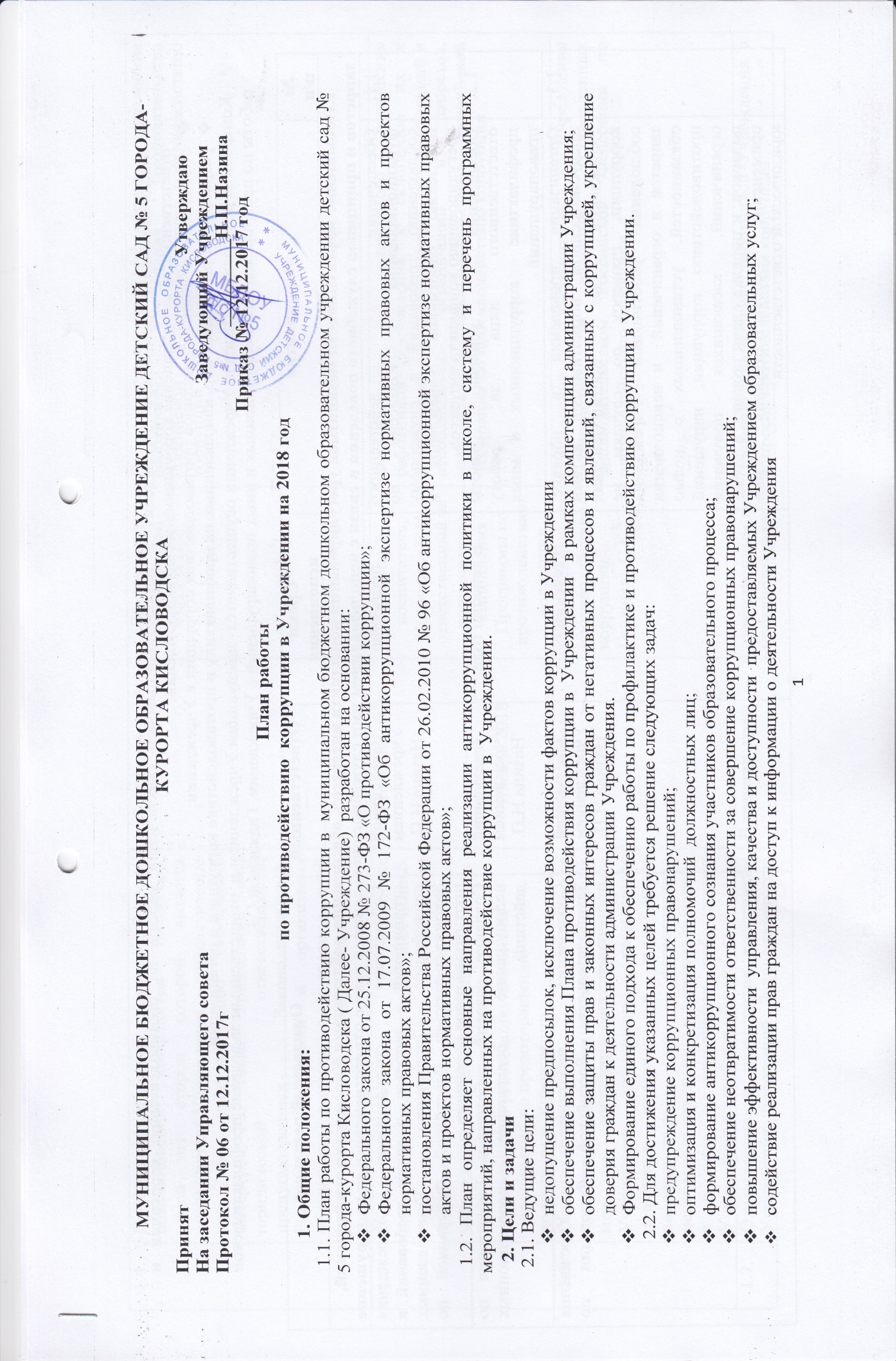  информирование работников Учреждения о нормативно-правовом обеспечении работы по противодействию коррупции и ответственности за совершение коррупционных правонарушений;определение основных принципов противодействия коррупции в Учреждении;разработка и реализация мер, направленных на профилактику и противодействие коррупции в организации. Контроль за реализацией Плана в  Учреждении осуществляется  заведующим Учреждением и  ответственным за ведение профилактической работы по предупреждению коррупционных и иных правонарушений в Учреждении, Гаджиевой С.К.№ п/пМероприятияСроки исполненияОтветственныйОжидаемый результат1.Повышение эффективности механизмов урегулирования конфликта интересов, обеспечения работниками Учреждения ограничений, запретов и принципов служебного поведения в связи с использованием ими служебного поведения, а также ответственности за их нарушение1.Повышение эффективности механизмов урегулирования конфликта интересов, обеспечения работниками Учреждения ограничений, запретов и принципов служебного поведения в связи с использованием ими служебного поведения, а также ответственности за их нарушение1.Повышение эффективности механизмов урегулирования конфликта интересов, обеспечения работниками Учреждения ограничений, запретов и принципов служебного поведения в связи с использованием ими служебного поведения, а также ответственности за их нарушение1.Повышение эффективности механизмов урегулирования конфликта интересов, обеспечения работниками Учреждения ограничений, запретов и принципов служебного поведения в связи с использованием ими служебного поведения, а также ответственности за их нарушение1.Повышение эффективности механизмов урегулирования конфликта интересов, обеспечения работниками Учреждения ограничений, запретов и принципов служебного поведения в связи с использованием ими служебного поведения, а также ответственности за их нарушение1.1.Обеспечение действенного функционирования  Комиссии по соблюдению требований к служебному поведению работников Учреждения и урегулированию конфликта интересовпостоянноЗаведующий Учреждением , Назина Н.П.Соблюдение сотрудниками Учреждения ограничений и запретов, а также требований к служебному поведению. Установленных Законодательством Российской Федерацией по противодействию коррупции1.2.Обеспечения  усиления работы ответственного лица за работу профилактике  коррупционных и иных правонарушенийВ течении годаЗаведующий Учреждением , Назина Н.П.Создание условий работникам Учреждения по недопущению совершения коррупционных действий1.3.Организация проведения в порядке, предусмотренном нормативными актами Учреждения по противодействия коррупции, проверок по случаям не соблюдения работниками Учреждения запретов и ограничений  и неисполнения обязанностей, установленных с целью противодействию коррупции, нарушений ограничений, касающихся получения подарков, и порядка сдачи подарка, а также применение соответствующих мер юридической ответственностиВ течении годаЗаведующий Учреждением , Назина Н.П.Соблюдение работниками Учреждения Законодательства Российской Федерации по противодействию коррупции1.4.Проведение работы по выявлению случаев возникновения конфликтов интересов, одной из сторон которой является руководитель Учреждения, и осуществление  мер по урегулированию конфликта интересов, а также применение мер  юридической ответственности, предусмотренных Законодательством Российской Федерации и организация  обсуждения вопроса о состоянии этой работы и мерах по её совершенствованию на заседаниях КомиссииВ течении  годаЗаведующий Учреждением , Назина Н.П.Добросовестное и эффективное исполнение работниками Учреждения Законодательства Российской Федерации по противодействию коррупции1.5.1.Осуществление комплекс организационных , разъяснительных и иных   мер по соблюдению работниками Учреждения  ограничений и запретов с целью противодействия коррупции2.Назначение ответственного за организацию и реализацию комплекса мероприятий по предотвращению коррупции в  УчрежденииВ течении  годаЯнварь 2018Старший воспитатель, Кравченко Е.И., ответственный за координацию выполнения Программы по противодействию коррупцииФормирование  нетерпимого отношения работников Учреждения к склонению их к совершению их коррупционных  правонарушений и несоблюдению ограничений и запретов, установленных законодательством Российской Федерации по противодействию коррупции1.6.Осуществление комплекса  организационных, разъяснительных и иных мер по соблюдению  работниками Учреждения ограничений, касающихся получения подарков, в том числе направленных на формирование негативного отношения к дарению подарков в с вязи с исполнение работниками Учреждения служебных обязанностейВ течении  годаответственный по  противодействие коррупции  Гаджиеву С.К.Соблюдение работниками Учреждения ограничений и запретов, установленных законодательством Российской Федерации по противодействию коррупции1.7.Ознакомление и разъяснение работникам Учреждения положений Законодательства Российской Федерации о противодействии коррупции, в том числе об установлении наказания за дачи взятки, посредничестве во  взяточничествеВ течении  годаответственным по  противодействие коррупции  Гаджиеву С.К.Правовое просвещение работников Учреждения в вопросах противодействия коррупции1.8.Подготовка отчета по реализации Программы по противодействию коррупции в Учреждении  за 2017 годДо 30 января 2018 годаРабочая группаСнижение рисков коррупционных проявлений1.9.Разработка плана мероприятий по противодействию коррупции в Учреждении на 2019 год2 Выявление и систематизация причин и условий проявления коррупции в Учреждении2 Выявление и систематизация причин и условий проявления коррупции в Учреждении2 Выявление и систематизация причин и условий проявления коррупции в Учреждении2 Выявление и систематизация причин и условий проявления коррупции в Учреждении2 Выявление и систематизация причин и условий проявления коррупции в Учреждении2.1.Осуществление  антикоррупционной экспертизы нормативных правовых актов Учреждения, их проектов  и иных документов с целью выявления коррупциогенных факторов и последующего устранения этих факторовВ течении  годаРабочая группа Создание условий для исключения коррупционных проявлений при подготовке проектов нормативных , правовых актов2.2.Обеспечение эффективного взаимодействия Учреждения с правоохранительными органами и иными государственными органами по вопросам организации противодействия коррупции  в УчрежденииВ течении  годаСтарший воспитатель, Кравченко Е.И., ответственный за координацию выполнения Программы по противодействию коррупцииСовместное оперативное реагирование на коррупционные нарушения2.3.Внедрение в деятельность Учреждения  инновационных технологий  управления и администрированияВ течении   годаСтарший воспитатель, Кравченко Е.И., ответственный за координацию выполнения Программы по противодействию коррупцииОбеспечение прозрачности и объективности при принятии управленческих решений3.Взаимодействие Учреждения с институтами гражданского общества и гражданами, а также  создание эффективной обратной связи ,обеспечение доступности  информации о деятельности Учреждения3.Взаимодействие Учреждения с институтами гражданского общества и гражданами, а также  создание эффективной обратной связи ,обеспечение доступности  информации о деятельности Учреждения3.Взаимодействие Учреждения с институтами гражданского общества и гражданами, а также  создание эффективной обратной связи ,обеспечение доступности  информации о деятельности Учреждения3.Взаимодействие Учреждения с институтами гражданского общества и гражданами, а также  создание эффективной обратной связи ,обеспечение доступности  информации о деятельности Учреждения3.Взаимодействие Учреждения с институтами гражданского общества и гражданами, а также  создание эффективной обратной связи ,обеспечение доступности  информации о деятельности Учреждения3.1.Обеспечение размещения на официальном сайте в информационно-телекоммуникационной сети интернет информации об антикоррупционной  деятельности Учреждения, ведение специального раздела, посвященного вопросам противодействию коррупцииВ течении  годаСтарший воспитатель, Кравченко Е.И., ответственный за координацию выполнения Программы по противодействию коррупцииОбеспечение доступа  родителей (законных представителей) воспитанников к информации по антикоррупционной деятельности Учреждения3.2.Использование обратной   связи, позволяющей корректировать проводимую Учреждением  антикоррупционную работу, на основе информации об её результативности, полученной от родителей (законных представителей) воспитанников и сотрудников УчрежденияВ течении  годаСтарший воспитатель, Кравченко Е.И., ответственный за координацию выполнения Программы по противодействию коррупции3.3.Обеспечение возможности оперативного представления родителям (законным представителям) воспитанников информации о фактах коррупции в Учреждении или нарушениях требований к служебному поведению работников Учреждения :функционирования «телефона доверия» по вопросам  противодействия коррупции;прием электронного сообщения на сайт Учреждения в информационно-телекоммуникационной сети «Интернет» ( на выделенный адрес электронной почты по фактам коррупции» с обеспечением взаимодействия с Учреждением с использованием компьютерных технологий в режиме онлайн; В течении  годаответственный по  противодействие коррупции  Гаджиеву С.К.Создание условий для исключения коррупционных проявлений при работе  с обращениями родителей (законных представителей) воспитанников3.4.Обобщение практики обращения родителей (законных представителей) воспитанников Учреждения, полученных  в разных формах обращениях по фактам проявления коррупции и повышении результативности и эффективности этой работыВ течении  годаответственный по  противодействие коррупции  Гаджиеву С.К.Принятие необходимых мер  по информации, содержащейся в информации родителей (законных представителей) воспитанников о фактах проявления коррупции3.5.Обеспечение эффективного взаимодействия Учреждения со средствами массовой информации в сфере противодействия коррупции, в том числе оказания  содействия СМИ в широком освещении  мер по противодействию коррупции, принимаемых  Учреждением, и придании гласности  фактам коррупции в УчрежденииВ течении  годаЗаведующий Учреждением, Назина Н.П.Всестороннее взаимодействие с средствами массовой информации в освещении  принимаемых мер по вопросам противодействию коррупции4.Мероприятия Учреждения, направленные на противодействие коррупции4.Мероприятия Учреждения, направленные на противодействие коррупции4.Мероприятия Учреждения, направленные на противодействие коррупции4.Мероприятия Учреждения, направленные на противодействие коррупции4.Мероприятия Учреждения, направленные на противодействие коррупции4.1.Правильное распределение бюджетных ассигнований, субсидий, эффективное использование и распределение закупленного в образовательное учреждение оборудования.В течении  годаЗаведующий Учреждением, Назина Н.П.Снижение рисков коррупционных проявлений4.2.Участие во внедрении системы анкетирования участников образовательного процесса, (родителей) с включением вопросов, касающихся проявления бытовой коррупции в УчрежденииВ течении  годаЗаведующий Учреждением, Назина Н.П.выявление фактов бытовой коррупции в  учреждении4.3.Повышение качества предоставления платных образовательных услуг на  базе УчрежденияВ течении годаЗаведующий Учреждением, Назина Н.П.минимизация коррупционных рисков при предоставлении  платных образовательных услуг на  базе Учреждения4.4.Организация« Круглых столов» с участием представителей общественных организаций и объединений представителя трудового коллективасовещаний при заведующем общего родительского собрания  «Защита законных интересов несовершеннолетних от угроз, связанных с коррупцией»,коррупции, формирования в обществе нетерпимого отношения к ее проявлениям проведение 9 декабря, в день Международного дня борьбы с коррупцией, различных мероприятий:В течении  годаЗаведующий Учреждением, Назина Н.П.формирование у работников Учреждения  нетерпимого отношения к проявлениям коррупции4.5.Участие в разработке печатной продукции антикоррупционной направленности (в том числе буклетов, календарей, плакатов)В течении  годаЗаведующий Учреждением, Назина Н.П.формирование у родителей (законных представителей) воспитанников  нетерпимого отношения к проявлениям коррупции4.6.Реализация мероприятий по усилению антикоррупционной деятельности в  Учреждении, законности формирования и расходования внебюджетных средств;В течении  годаЗаведующий Учреждением, Назина Н.П.повышение у молодежи Учреждения правовой культуры, формирование антикоррупционного мировоззрения4.7.Проведение анализа трудовых договоров, должностных инструкций работников Учреждения и Устава с учетом интересов усиления борьбы с коррупцией.В течении  годаЗаведующий Учреждением, Назина Н.П.формирование нетерпимого отношения к коррупции и антикоррупционных стандартов поведения4.8.Обеспечение действенного функционирования Комиссии по соблюдению требований к служебному поведению работников Учреждения и урегулированию конфликта интересовВ течении  годаСт.вос-ль Е.И.КравченкоСоблюдение работниками Учреждения, а также ограничений и запретов, а также требований к служебному поведению, установленных законодательством РФ и противодействие коррупции4.9.Проведение работы по выявлению случаев возникновения конфликта интересов, одной из сторон которого являются лица, замещающие должность руководителя, и осуществление мер по предотвращению и урегулированию конфликта  интересов, а также применение  мер юридической ответственности, предусмотренных законодательством РФ, и организация обсуждения вопроса о состоянии этой работы и о мерах по её совершенствованию за производственном совещании Учреждения В течении  годаСт.вос-ль Е.И.КравченкоФормирование нетерпимого отношения работниками Учреждения к склонению их к совершению коррупционных правонарушений и несоблюдению ограничений и запретов, установленных законодательством РФ4.10Проведение разъяснительной работы с работниками Учреждения :-по положениям законодательства Российской Федерации о противодействии коррупции в том числе об установлении наказания за коммерческий подкуп, получение и дачу взятки.-о недопущении поведения, которое может восприниматься окружающими как обещание или предложение дачи взятки либо как согласие принять взятку или как просьба о даче взятки;В течении  годаСт.вос-ль Е.И.КравченкоФормирование нетерпимого отношения работниками Учреждения к склонению их к совершению коррупционных правонарушений и несоблюдению ограничений и запретов, установленных законодательством РФ4.11Работа с обращениями граждан;В течении годаСт.вос-ль Е.И.КравченкоСоблюдение работниками Учреждения ограничений и запретов, установленных законодательством РФ4.12Ознакомление работников Учреждения положений законодательства РФ о противодействии коррупции, в том числе об установлении наказания за получение и дачу взятки, посредничество во взятничествеВ течении  годаСт.вос-ль Е.И.КравченкоПравовое просвещение работников Учреждения в вопросах противодействия коррупции4.13Распределения стимулирующей части фонда оплаты труда.В течении  годаКомиссия по распределению стимулирующих выплат за качество и результативность работыВыработка предложений по совершенствованию мотивации и стимулирования труда работников образовательного учреждения.4.13Организация приема, перевода и отчисления обучающихся.В течении  годаЗаведующий Учреждением, Назина Н.П.